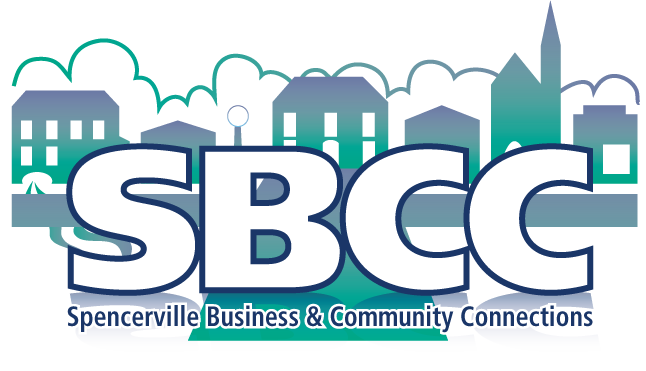 Spencerville Business and Community ConnectionsAnnual General Meeting Agenda Thursday, March 21, 7-9pmSpencerville Legion 7:00 Meet and Greet7:30 Welcome and introductions: Mary Moore presiding. Agenda and additions to agenda; approval of agendaReview and approval of minutes from our last AGM, March 27, 2018President’s ReportTreasurer’s reportMembership report for 2018Nominations and election of SBCC Executive:Please forward nominations ahead of meeting to Mary Moore mary.moore@cedarlanestudio.netExecutive positions open:  President, Vice President, Treasurer, Secretary, Membership and Social Media ChairsMotion to approve slate of officers New business Other SBCC Goals: Mary Moore – Art in the Park, Family Picnic Day, Historic PlayMunicipal grantAnnouncements/coming eventsNext meeting: Tuesday, April 23, 2018 8:00 am at the LegionCasual discussion – perhaps under the heading “What would you like to see happening in your community?" Membership signups before and after the meeting